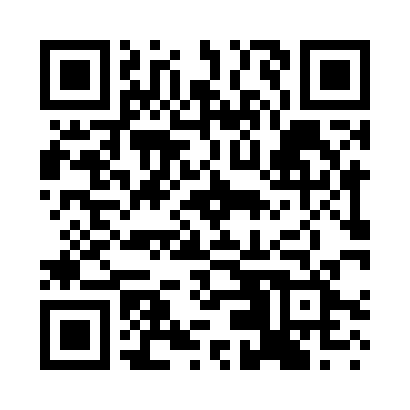 Prayer times for Oranjestad, ArubaMon 1 Apr 2024 - Tue 30 Apr 2024High Latitude Method: NonePrayer Calculation Method: Muslim World LeagueAsar Calculation Method: ShafiPrayer times provided by https://www.salahtimes.comDateDayFajrSunriseDhuhrAsrMaghribIsha1Mon5:256:3612:443:586:527:582Tue5:256:3512:433:586:527:583Wed5:246:3512:433:576:527:594Thu5:236:3412:433:566:527:595Fri5:226:3412:433:556:527:596Sat5:226:3312:423:556:527:597Sun5:216:3212:423:546:527:598Mon5:206:3212:423:536:527:599Tue5:206:3112:413:536:527:5910Wed5:196:3012:413:526:528:0011Thu5:186:3012:413:516:528:0012Fri5:186:2912:413:506:528:0013Sat5:176:2912:403:506:528:0014Sun5:166:2812:403:496:528:0015Mon5:156:2812:403:486:538:0016Tue5:156:2712:403:486:538:0117Wed5:146:2612:393:476:538:0118Thu5:136:2612:393:466:538:0119Fri5:136:2512:393:456:538:0120Sat5:126:2512:393:456:538:0121Sun5:126:2412:393:446:538:0222Mon5:116:2412:383:436:538:0223Tue5:106:2312:383:446:538:0224Wed5:106:2312:383:446:548:0225Thu5:096:2212:383:456:548:0326Fri5:086:2212:383:466:548:0327Sat5:086:2112:383:466:548:0328Sun5:076:2112:373:476:548:0429Mon5:076:2012:373:476:548:0430Tue5:066:2012:373:486:558:04